CHIFFREMENT AFFINE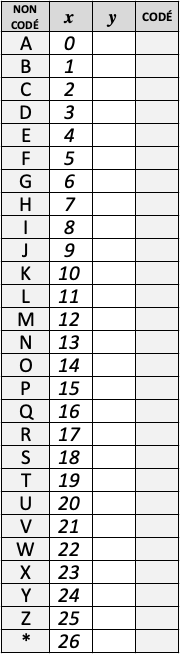 Commentaire : Utiliser Python pour coder/décoder un message à l’aide de chiffrements affines.En prérequis, il est souhaitable d’avoir traité cette activité (ou équivalente) : https://www.maths-et-tiques.fr/telech/codage.pdfPARTIE 1 CODAGEOn a programmé en langage Python la fonction crypte qui permet, à l’aide d’un chiffrement affine, de coder une phrase composée des 26 lettres de l’alphabet et du symbole * pour l’espace. On rappelle que pour effectuer un codage affine d’une phrase, on associe à chaque lettre de l’alphabet un nombre entier comme ci-contre. On appelle ce codage « chiffrement affine de type  modulo  ».alpha="ABCDEFGHIJKLMNOPQRSTUVWXYZ*"def  crypte(a,b,message):    	code=""                                     	for caractere in message:                  		x = alpha.index(caractere)         		y = (a*x+b)%27                      		code = code + alpha[y]         	return code1) a et b sont les paramètres du codage affine. message est la phrase à coder. Dans la console, il faudra saisir la phrase entre " ". Expliquer qu’elle est la fonction des instructions suivantes du programme : for caractere in message	x = alpha.index(caractere)y = (a*x+b)%27code = code + alpha[y]2) On utilise le chiffrement affine «  modulo  ».    a) À l’aide du programme, coder la phrase : CELUI*QUI*PARLE*TROP*AGIRA*DIFFICILEMENT    b) Coder une phrase au choix et qui a du sens. N’écrire que la phrase codée.3) On utilise le chiffrement affine «  ».On veut coder la phrase : C'EST*VERITABLEMENT*S'ENRICHIR*QUE*DE*S'OTER*SES*BESOINSModifier le programme pour intégrer le codage d’une apostrophe et donner la phrase codée.PARTIE 2 DÉCODAGEDans la suite, on conserve la possibilité de coder l’apostrophe.On a programmé en langage Python la fonction « decrypte » qui permet de déterminer la relation de décodage d’une phrase qui a été codée par chiffrement affine. Ce programme est incomplet et sera complété dans la question 2.def decrypte(a,b):    	for i in range(1,28):        		if (a*i)%28==1:            			return ???1) Expliquer l’instruction suivante :    if (a*i)%28==1:2) Compléter l’instruction return du programme pour qu’il affiche les deux paramètres  et  de la relation de congruence  permettant de décoder un message.3) On considère le chiffrement affine  modulo  ».À l’aide du programme, trouver la relation de décodage et décoder la phrase suivante :RUKEARD'SBCHUREAXGEAPSALGAHSBBSAPSARUEAGRMSHBSEARUKEALDSOXBKRHUREAGARUEASRVGRHE4) Utiliser le programme pour tenter de trouver la relation de décodage pour le chiffrement affine  modulo .Qu’obtient-on en sortie et pourquoi ?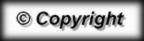 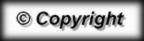 